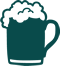 ArbeitsblattAlkohol – Regelmässig und HäufigGefahren kennenWelches sind mögliche Auswirkungen des Alkoholkonsums, wenn man 0.5, 1.5, 2.5 oder 3 Promille im Blut hat? 
Klicke auf:  feelok.de/alkohol-wirkung/In welchen Situationen ist es gefährlich oder unvernünftig, Alkohol zu trinken?
Falls du nicht weiter weißt: feelok.de/alkohol-wannverzichten/Welche Organe können durch starken Alkoholkonsum geschädigt werden? 
Klicke auf: feelok.de/alkohol-risiken/Wie kannst du korrekt reagieren, wenn du Zeuge eines Alkohol-Notfalls bist? 
Klicke auf: feelok.de/alkohol-notfall/Deine Entscheidung Möchtest du weiterhin gleich viel Alkohol trinken? 
Falls du nicht weiter weißt: feelok.de/alkohol-oft/weitersooderanders/Wenn du weniger Alkohol trinken willst: Wie schaffst du das? Nenne mindestens drei Tipps, die du umsetzen wirst. 
Klicke auf feelok.de/alkohol-oft/tipps/Falls du weiterhin Alkohol trinken willst: Wie minimierst du das Risiko möglicher Gefahren? Falls du nicht weiter weißt: feelok.de/risikomindern/Hast du versucht, weniger Alkohol zu trinken und es hat nicht geklappt? 
Falls du nicht weiter weißt: feelok.de/alkohol/rueckfall/Du trinkst regelmäßig und häufig Alkohol und du hattest deswegen auch schon Ärger.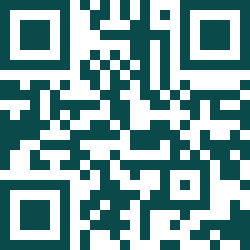 Beantworte die Fragen zuerst selbstständig. 
Suche danach ergänzende Informationen auf: feelok.de/alkoholWo stehst du?Warum trinkst du Alkohol? 
Falls du nicht weiter weißt: feelok.de/alkohol-oft/Was spricht gegen den Alkoholkonsum? Nenne mindestens drei Gründe, die dir wichtig sind. 
Falls du nicht weiter weißt: feelok.de/alkohol-oft/nachteile/Mit Alkohol kann man keine Probleme lösen. Hast du Ärger? Was kannst du dagegen tun? Falls du nicht weiter weißt: feelok.de/alkohol-oft/aerger/Weitere Arbeitsblätter auf feelok - Lehrpersonen und Multiplikator:innenwww.feel-ok.ch, www.feel-ok.at, www.feelok.de